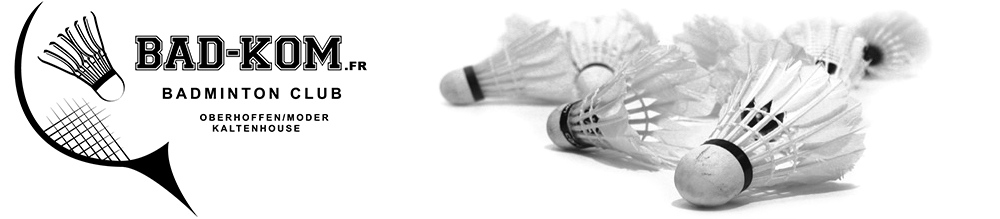 FICHE DE SUIVI SAISON 2020/2021NOM  PRENOM ADRESSE DATE DE NAISSANCE TELEPHONE   TELEPHONE PORTABLE COURRIEL TYPE : cochez la case correspondante LOISIR : 87 € (y compris licence + magazine FFBAD MAG) MEMBRE COMITE OU ARBITRE : 70 € (y compris licence + magazine FFBAD MAG) COMPETITION : 105 € (y compris licence + magazine FFBAD MAG) JEUNE : 87 € (y compris licence + 1h30 d’Ecole de Badminton encadrée bénévolement par un membre du club) DOUBLE LICENCE : 50 € (y compris licence + magazine FFBAD MAG)Pour être en conformité avec les règlements de la Fédération Française de Badminton, nous vous demandons de nous fournir impérativement :Le CERTIFICAT MEDICAL OBLIGATOIRE pour pratiquer le badminton en loisirs rempli et signé par votre médécin, il est valable 3 ans (voir exemplaire ci-joint)Le QUESTIONNAIRE MEDICAL est à fournir tous les ans. (voir exemplaire ci-joint)En raison de la crise sanitaire nous vous demandons cette année de payer votre cotisation par VIREMENT BANCAIRE : pour ce faire utilisez le RIB ci-joint. POINT IMPORTANT : n’oubliez pas de mentionner votre NOM & PRENOM au niveau du motif de paiement lors du virement. BAD-KOM.frBadminton Oberhoffen sur Moder  KaltenhouseEspace Socio Culturel LA COURONNE48, rue Principale67240 OBERHOFFENSUR MODERAffiliation FFBA : GEST.67.02.066